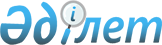 Кеден одағы Комиссиясының 2011 жылғы 18 қазандағы № 826 шешіміне өзгерістер енгізу туралыЕуразиялық экономикалық комиссия Алқасының 2017 жылғы 30 маусымдағы № 72 шешімі
      Еуразиялық экономикалық одақ шеңберіндегі техникалық реттеу туралы хаттаманың (2014 жылғы 29 мамырдағы Еуразиялық экономикалық одақ туралы шартқа № 9 қосымша) 4-тармағына және Жоғары Еуразиялық экономикалық кеңестің 2014 жылғы 23 желтоқсандағы № 98 шешімімен бекітілген Еуразиялық экономикалық комиссияның Жұмыс регламентіне № 2 қосымшаның 5-тармағына сәйкес Еуразиялық экономикалық комиссия Алқасы шешті:
      1. Қосымшаға сәйкес "Автомобиль мен авиация бензиніне, дизель мен кеме отынына, реактивті қозғалтқышқа арналған отынға және мазутқа қойылатын талаптар туралы" Кеден одағының техникалық регламентін қабылдау туралы" Кеден одағы  Комиссиясының 2011 жылғы 18 қазандағы № 826 шешіміне өзгерістер енгізілсін.
      2. Осы Шешім ресми жарияланған күнінен бастап күнтізбелік 30 күн өткен соң күшіне енеді. Кеден одағы Комиссиясының 2011 жылғы 18 қазандағы № 826 шешіміне енгізілетін
ӨЗГЕРІСТЕР
      1. 2-тармақ мынадай редакцияда жазылсын:
      "2. Ұсынылып отырған зерттеу (сынақтан өткізу) және өлшем қағидалары мен әдістерін, оның ішінде "Автомобиль мен авиация бензиніне, дизель мен кеме отынына, реактивті қозғалтқышқа арналған отынға және мазутқа қойылатын талаптар туралы" (013/2011 КО ТР) Кеден одағы техникалық регламентінің талаптарын қолдану және орындау және техникалық реттеу объектілерінің сәйкестігін бағалауды жүзеге асыру үшін қажетті үлгілерді іріктеу қағидаларын қамтитын стандарттар тізбесі бекітілсін.".
      2. Оларды қолданудың нәтижесінде "Автомобиль мен авиация бензиніне, дизель мен кеме отынына, реактивті қозғалтқышқа арналған отынға және мазутқа қойылатын талаптар туралы" (013/2011 КО ТР) Кеден одағы техникалық регламентінің талаптарын сақтау ерікті түрде қамтамасыз етіліп отырған Кеден одағына мүше – ұлттық (мемлекеттік) мемлекеттердің мемлекетаралық стандарттарының (мемлекетаралық стандарттар қабылданғанға дейін) және зерттеу (сынақтан өткізу) және өлшем қағидалары мен әдістерін, оның ішінде "Автомобиль мен авиация бензиніне, дизель мен кеме отынына, реактивті қозғалтқышқа арналған отынға және мазутқа қойылатын талаптар туралы" (013/2011 КО ТР) Кеден одағы техникалық регламентінің талаптарын қолдану және орындау және осы Шешіммен бекітілген өнімдер сәйкестігін бағалауды (растауды) жүзеге асыру үшін қажетті үлгілерді іріктеу қағидаларын қамтитын  Кеден одағына мүше – ұлттық (мемлекеттік) мемлекеттердің мемлекетаралық стандарттарының (мемлекетаралық стандарттар қабылданғанға дейін) тізбесі мынадай редакцияда жазылсын: Зерттеу (сынақтан өткізу) және өлшем қағидалары мен әдістерін, оның ішінде
"Автомобиль мен авиация бензиніне, дизель мен кеме отынына, реактивті
қозғалтқышқа арналған отынға және мазутқа қойылатын талаптар туралы" (013/2011
КО ТР) Кеден одағы техникалық регламентінің талаптарын қолдану және орындау
және техникалық реттеу объектілерінің сәйкестігін бағалауды жүзеге асыру үшін
қажетті үлгілерді іріктеу қағидаларын қамтитын стандарттар
ТІЗБЕСІ
      ".
					© 2012. Қазақстан Республикасы Әділет министрлігінің «Қазақстан Республикасының Заңнама және құқықтық ақпарат институты» ШЖҚ РМК
				
      Еуразиялық экономикалық комиссияАлқасының Төрағасы

Т. Саркисян
Еуразиялық экономикалық
комиссия Алқасының
2017 жылғы 30 маусымдағы
№ 72 шешіміне
ҚОСЫМШАКеден одағы Комиссиясының
2011 жылғы 18 қазандағы
№ 826 шешімімен
(Еуразиялық экономикалық
комиссия Алқасының
2017 жылғы 30 маусымдағы
72 шешімінің редакциясында)
БЕКІТІЛГЕН
Рет
№
Кеден одағы техникалық регламентінің элементтері
Стандартты белгілеу
Стандарттың атауы
Ескерту
1
2
3
4
5
I. Автомобиль бензинінің сипаттамасына қойылатын талаптар (техникалық регламентке 2-қосымша)
I. Автомобиль бензинінің сипаттамасына қойылатын талаптар (техникалық регламентке 2-қосымша)
I. Автомобиль бензинінің сипаттамасына қойылатын талаптар (техникалық регламентке 2-қосымша)
I. Автомобиль бензинінің сипаттамасына қойылатын талаптар (техникалық регламентке 2-қосымша)
I. Автомобиль бензинінің сипаттамасына қойылатын талаптар (техникалық регламентке 2-қосымша)
1
Күкірттің массалық үлесі
МЕМСТ ISO 8754-2013
Мұнай өнімдері. Құрамындағы күкіртті энергодисперсиондық рентгенофлуоресценттік спектрометрия әдісімен анықтау
2
Күкірттің массалық үлесі
СТ РК ИСО 8754-2004
Мұнай өнімдері. Құрамындағы күкіртті анықтау. Энергодисперсиондық рентгендік флуоресценция әдісі
01.01.2019 ж. дейін қолданылады
3
Күкірттің массалық үлесі
МЕМСТ ИСО 13032-2014
Мұнай өнімдері. Автомобиль отынындағы күкірттің төмен концентрациясын энергодисперсиондық рентгендік флуоресценттік спектрометрия әдісімен анықтау
4
Күкірттің массалық үлесі
МЕМСТ ISO
16591-2015
Мұнай өнімдері. Құрамындағы күкіртті анықтау. Тотықтыру  микрокулонометрия әдісі
5
Күкірттің массалық үлесі
МЕМСТ ISO
20846-2012
Мұнай өнімдері. Күкіртті ультракөгілдір флуоресценция әдісімен анықтау 
01.01.2019 ж. дейін қолданылады
6
Күкірттің массалық үлесі
МЕМСТ ISO
20846- 2016
Мұнай өнімдері. Күкіртті ультракөгілдір флуоресценция әдісімен анықтау
7
Күкірттің массалық үлесі
СТБ ИСО
20846-2005
Сұйық мұнай өнімдері. Автомобиль отынының құрамындағы күкіртті ультракөгілдір флуоресценция әдісімен анықтау
01.01.2018 ж. дейін қолданылады
8
Күкірттің массалық үлесі
МЕМСТ Р ЕН ИСО
20846-2006
Мұнай өнімдері. Құрамындағы күкіртті ультракөгілдір флуоресценция әдісімен анықтау
01.01.2019 дейін қолданылады
9
Күкірттің массалық үлесі
МЕМСТ ISO
20847-2014
Мұнай өнімдері. Іштен жанатын қозғалтқыштарға арналған отын құрамындағы күкіртті анықтау. Энергетикалық дисперсия негізіндегі рентгендік флуоресценттік спектрометрия 
10
Күкірттің массалық үлесі
СТБ 2141-2010 (ISO 20847:2004)
Мұнай өнімдері. Автомобиль отынының құрамындағы күкіртті энергия бойынша дисперсиямен рентгенофлуоресценттік спектрометрия әдісімен анықтау
01.01.2019 ж. дейін қолданылады
11
Күкірттің массалық үлесі
МЕМСТ ISO
20884-2012
Автомобиль отындары. Құрамындағы күкіртті толқынның ұзындығы бойынша дисперсиямен рентгенофлуоресценттік спектрометриямен анықтау әдісі  
01.01.2019 ж. дейін қолданылады
12
Күкірттің массалық үлесі
МЕМСТ ISO
20884-2016
Автомобиль отындары. Құрамындағы күкіртті толқынның ұзындығы бойынша дисперсиямен рентгенофлуоресценттік спектрометриямен анықтау әдісі  (даулы жағдайлар туындаған кезде 01.01.2019 бастап К3, К4 және К5 класстары үшін қолданылатын әдіс)
13
Күкірттің массалық үлесі
МЕМСТ Р 
52660-2006 
(ЕН ИСО 20884:2004)
Автомобиль отындары. Құрамындағы күкіртті толқынның ұзындығы бойынша дисперсиямен рентгенофлуоресценттік спектрометриямен анықтау әдісі  (даулы жағдайлар туындаған кезде К3, К4 және К5 класстары үшін қолданылатын әдіс)
01.01.2019 ж.  дейін қолданылады
14
Күкірттің массалық үлесі
МЕМСТ 32139-2013
Мұнай және мұнай өнімдері. Құрамындағы күкіртті энергодисперсиондық рентгенофлуоресценттік спектрометрия әдісімен анықтау (даулы жағдайлар туындаған кезде 01.01.2019 бастап К2, К3 және К4 класстары үшін қолданылатын әдіс)
15
Күкірттің массалық үлесі
СТБ 1420-2003
Мұнай және мұнай өнімдері. Құрамындағы күкіртті рентгенофлуоресценттік спектрометрия әдісімен анықтау
01.01.2019 ж. дейін қолданылады
16
Күкірттің массалық үлесі
МЕМСТ Р 
51947-2002
Мұнай және мұнай өнімдері. Күкіртті энергодисперсиондық рентгенофлуоресценттік спектрометрия әдісімен анықтау (даулы жағдайлар туындаған кезде К2 және К3 класстары үшін қолданылатын әдіс)
01.01.2019 ж. дейін қолданылады
17
Күкірттің массалық үлесі
МЕМСТ 
32403-2013
Мұнай өнімдері. Құрамындағы күкіртті анықтау (лампалық әдіс)
18
Күкірттің массалық үлесі
МЕМСТ 
33194-2014
Мұнай және мұнай өнімдері. Құрамындағы күкіртті толқындық дисперсиямен рентгенофлуоресценттік спектрометрия әдісімен анықтау
19
Күкірттің массалық үлесі
СТБ 1469-2004
Мұнай және мұнай өнімдері. Құрамындағы күкіртті толқындық дисперсиялық рентгенофлуоресценттік спектрометрия әдісімен анықтау
01.01.2019 ж. қолданылады
20
Күкірттің массалық үлесі
МЕМСТ Р 
53203-2008
Мұнай өнімдері. Күкіртті толқынның ұзындығы бойынша дисперсиямен рентгенофлуоресценттік спектрометрия әдісімен анықтау
21
Бензолдың көлемдік үлесі
МЕМСТ ISO 
22854-2015
Сұйық мұнай өнімдері. Автомобиль бензиніндегі және автомобильдік этанолдық отындағы көмірсутегі мен оттегі бар құрауыштардың топтамалық құрамын көпөлшемді газдық хроматография (Е85) әдісімен анықтау
22
Бензолдың көлемдік үлесі
СТБ ISO 
22854-2011
Сұйық мұнай өнімдері. Автомобиль бензиніндегі көмірсутегі мен оттегі бар қосылыстардың топтамалық құрамын көпөлшемді газды хроматография әдісімен анықтау
01.01.2019 ж. дейін қолданылады
23
Бензолдың көлемдік үлесі
МЕМСТ EN 
12177-2013
Сұйық мұнай өнімдері. Бензин. Құрамындағы бензолды  газохроматографиялық әдіспен анықтау
24
Бензолдың көлемдік үлесі
СТБ ЕН 
12177-2005
Сұйық мұнай өнімдері. Этилдендірілмеген бензин. Құрамындағы бензолды  газды хроматография әдісімен анықтау
01.01.2019 ж. дейін қолданылады
25
Бензолдың көлемдік үлесі
СТ РК 2051-2010
Сұйық мұнай өнімдері. Бензин. Құрамындағы бензолды  газохроматографиялық әдіспен анықтау
01.01.2019 ж. дейін қолданылады
26
Бензолдың көлемдік үлесі
МЕМСТ Р ЕН 
12177-2008
Сұйық мұнай өнімдері. Бензин. Құрамындағы бензолды  газохроматографиялық әдіспен анықтау
01.01.2019 ж. дейін қолданылады
27
Бензолдың көлемдік үлесі
МЕМСТ 29040-91
Бензиндер. Бензолды және хош иісті көмірсутектердің жиынтық құрамын анықтау әдісі 
28
Бензолдың көлемдік үлесі
МЕМСТ
32507-2013
Автомобиль бензиндері және сұйық көмірсутек қоспалары. Жеке және топтамалы көмірсутек қоспасын капиллярлы газды хроматография әдісімен анықтау (даулы жағдайлар туындаған кезде 01.01.2019 бастап қолданылатын әдіс)
29
Бензолдың көлемдік үлесі
МЕМСТ Р 
52714-2007
Автомобиль бензиндері. Жеке және топты көмірсутек қоспасын капиллярлы газды хроматография әдісімен анықтау (даулы жағдайлар туындаған кезде қолданылатын әдіс)
01.01.2019 ж. дейін қолданылады
30
Бензолдың көлемдік үлесі
МЕМСТ 
31871-2012
Автомобиль және авиация бензиндері. Бензолды инфрақызыл спектроскопия әдісімен анықтау
31
Бензолдың көлемдік үлесі
МЕМСТ Р 
51930-2002
Автомобиль және авиация бензиндері. Бензолды инфрақызыл спектроскопия әдісімен анықтау
01.01.2019 ж. дейін қолданылады
32
Оттегінің массалық үлесі
МЕМСТ EN 
1601-2017
Сұйық мұнай өнімдері. Этилдендірілмеген бензин. Органикалық оттегі бар қоспаларды және органикалық байланысты оттегінің жалпы құрамын оттегі бойынша жалынды-ионизациялық детекторды пайдалана отырып газды хроматография әдісімен анықтау (O-FID)
33
Оттегінің массалық үлесі
МЕМСТ EN 
1601-2012
Сұйық мұнай өнімдері. Этилдендірілмеген бензин. Органикалық оттегі бар қоспаларды және органикалық байланысты оттегінің жалпы құрамын оттегі бойынша жалынды-ионизациялық детекторды пайдалана отырып газды хроматография әдісімен анықтау (O-FID)
01.01.2019 ж. дейін қолданылады 
34
Оттегінің массалық үлесі
МЕМСТ Р ЕН 
1601-2007
Сұйық мұнай өнімдері. Этилдендірілмеген бензин. Органикалық оттегі бар қоспаларды және органикалық байланысты оттегінің жалпы құрамын оттегі бойынша жалынды-ионизациялық детекторды пайдалана отырып газды хроматография әдісімен анықтау (O-FID)
01.01.2019 ж. қолданылады
35
Оттегінің массалық үлесі
СТБ ЕН 
1601-2005
Мұнай өнімдері. Этилдендірілмеген бензин. Органикалық оттегі бар қоспаларды және оттегінің жалпы құрамын газды хроматография әдісімен анықтау (О-ПИД) 
01.06.2018 ж. дейін қолданылады
36
Оттегінің массалық үлесі
МЕМСТ EN 
13132-2012
Сұйық мұнай өнімдері. Этилдендірілмеген бензин. Органикалық оттегі бар қоспаларды және органикалық байланысты оттегінің жалпы құрамын ауыспалы колонкаларды пайдалана отырып газды хроматография әдісімен анықтау (даулы жағдайлар туындаған кезде 01.01.2019 бастап қолданылатын әдіс)
37
Оттегінің массалық үлесі
МЕМСТ Р ЕН 
13132-2008
Сұйық мұнай өнімдері. Этилдендірілмеген бензин. Органикалық оттегі бар қоспаларды және органикалық байланысты оттегінің жалпы құрамын ауыспалы колонкаларды пайдалана отырып газды хроматография әдісімен анықтау (даулы жағдайлар туындаған кезде қолданылатын әдіс)
01.01.2019 ж. дейін қолданылады
38
Оттегінің массалық үлесі
СТБ ЕН 
13132-2006
Сұйық мұнай өнімдері. Этилдендірілмеген бензин. Органикалық оттегі бар қоспаларды және органикалық байланысты оттегінің жалпы құрамын ауыспалы колонкаларды пайдалана отырып газды хроматография әдісімен анықтау
01.06.2018 ж. дейін қолданылады
39
Оттегінің массалық үлесі
МЕМСТ ISO 
22854-2015
Сұйық мұнай өнімдері. Автомобиль бензиніндегі және автомобильдік этанолдық отындағы көмірсутегі мен оттегі бар қосылыстардың топтамалық құрамын көпөлшемді газдық хроматография (Е85) әдісімен анықтау
40
Оттегінің массалық үлесі
СТБ ИСО 
22854-2011
Сұйық мұнай өнімдері. Автомобиль бензиніндегі көмірсутегі мен оттегі бар қосылыстардың топтамалық құрамын көпөлшемді газды хроматография әдісімен анықтау
01.01.2019 ж. дейін қолданылады
41
Оттегінің массалық үлесі
МЕМСТ 32338-2013
Бензиндер. МТБЭ, ЭТБЭ, ТАМЭ, ДИПЭ, метанолды, этанолды және трет-бутанолды инфрақызыл спектроскопия әдісімен анықтау
42
Оттегінің массалық үлесі
МЕМСТ Р 
52256-2004
Бензиндер. МТБЭ, ЭТБЭ, ТАМЭ, ДИПЭ, метанолды, этанолды және трет-бутанолды инфрақызыл спектроскопия әдісімен анықтау
01.01.2019 ж. дейін қолданылады
43
Көмірсутектерінің көлемдік үлесі: 
хош иісті
олефинді
МЕМСТ 32507-2013
Автомобиль бензиндері және сұйық көмірсутек қоспалары. Капиллярлы газды хроматография әдісімен жеке және топты көмірсутек қоспасын анықтау (даулы жағдайлар туындаған кезде 01.01.2019 бастап қолданылатын әдіс)
44
Көмірсутектерінің көлемдік үлесі: 
хош иісті
олефинді
МЕМСТ Р 
52714-2007
Автомобиль бензиндері. Жеке және топтамалы көмірсутек қоспасын капиллярлы газды хроматография әдісімен анықтау (даулы жағдайлар туындаған кезде қолданылатын әдіс)
01.01.2019 ж. дейін қолданылады
45
Көмірсутектерінің көлемдік үлесі: 
хош иісті
олефинді
МЕМСТ 31872-2012
Сұйық мұнай өнімдері. Топты көмірсутекті құрамын  флуоресцентті индикаторлық адсорбция әдісімен анықтау
46
Көмірсутектерінің көлемдік үлесі: 
хош иісті
олефинді
МЕМСТ Р 
52063-2003
Сұйық мұнай өнімдері. Топты көмірсутекті құрамын  флуоресцентті индикаторлық адсорбция әдісімен анықтау
01.01.2019 ж. дейін қолданылады
47
Көмірсутектерінің көлемдік үлесі: 
хош иісті
олефинді
СТБ 1539-2005
Сұйық мұнай өнімдері. Көмірсутегі типтерін флуоресцентті индикатормен адсорбциялау әдісімен анықтау 
01.01.2019 ж.  дейін қолданылады
48
Көмірсутектерінің көлемдік үлесі: 
хош иісті
олефинді
МЕМСТ ISO 
22854-2015
Сұйық мұнай өнімдері. Автомобиль бензиніндегі және автомобильдік этанолдық отындағы көмірсутегі мен оттегі бар қосылыстардың топтамалық құрамын көпөлшемді газдық хроматография (Е85) әдісімен анықтау
49
Көмірсутектерінің көлемдік үлесі: 
хош иісті
олефинді
СТБ ISO 
22854-2011
Сұйық мұнай өнімдері. Автомобиль бензиніндегі көмірсутегі мен оттегі бар қосылыстардың топтамалық құрамын көпөлшемді газдық хроматография әдісімен анықтау
01.01.2019 ж. дейін қолданылады
50
Зерттеу әдісі бойынша октан саны 
МЕМСТ 32339-2013
Мұнай өнімдері. Мотор отындарының детонациялық сипаттамасын анықтау. Зерттеу әдісі (даулы жағдайлар туындаған кезде 01.01.2019 бастап қолданылатын әдіс)
51
Зерттеу әдісі бойынша октан саны 
МЕМСТ Р 
52947-2008 
(ЕН ИСО 5164:2005)
Мұнай өнімдері. Мотор отындарының детонациялық сипаттамасын анықтау. Зерттеу әдісі (даулы жағдайлар туындаған кезде қолданылатын әдіс)
01.01.2019 ж.  дейін қолданылады
52
Зерттеу әдісі бойынша октан саны 
СТ РК ИСО 
5164-2008
Мұнай өнімдері. Мотор отынының детонацияға қарсы қасиетін анықтау. Зерттеу әдісі
01.01.2019 ж. дейін қолданылады
53
Зерттеу әдісі бойынша октан саны 
СТБ ISO 
5164-2008
Мұнай өнімдері. Автомобиль отындарының детонацияға қарсы қасиетін анықтау. Зерттеу әдісі
01.01.2018 ж.  дейін қолданылады
54
Зерттеу әдісі бойынша октан саны 
МЕМСТ 8226-2015
Қозғалтқыштарға арналған отын. Октандық санды анықтаудың зерттеу әдісі
55
Зерттеу әдісі бойынша октан саны 
МЕМСТ 8226-82
Қозғалтқыштарға арналған отын. Октандық санды анықтаудың зерттеу әдісі
01.01.2019 ж. дейін қолданылады
56
Мотор әдісі бойынша октан саны
МЕМСТ 511-2015
Қозғалтқыштарға арналған отын. Октандық санды анықтаудың моторлық әдісі
57
Мотор әдісі бойынша октан саны
МЕМСТ 511-82
Қозғалтқыштарға арналған отын. Октандық санды анықтаудың моторлық әдісі
01.01.2019 ж. дейін қолданылады
58
Мотор әдісі бойынша октан саны
МЕМСТ 32340-2013 (ISO 5163:2005)
Мұнай өнімдері. Мотор және авиация отындарының детонациялық сипаттамасын анықтау. Мотор әдісі (даулы жағдайлар туындаған кезде 01.01.2019 бастап қолданылатын әдіс)
59
Мотор әдісі бойынша октан саны
МЕМСТ Р 
52946-2008 
(ЕН ИСО 5163:2005)
Мұнай өнімдері. Моторлы және авиация отындарының детонациялық сипаттамасын анықтау. Мотор әдісі (даулы жағдайлар туындаған кезде қолданылатын әдіс)
01.01.2019 ж. дейін қолданылады
60
Мотор әдісі бойынша октан саны
СТ РК ИСО 
5163-2008
Мұнай өнімдері. Автомобиль және авиация отынының детонациялық тұрақтылығын анықтау. Мотор әдісі
01.01.2019 ж. дейін қолданылады
61
Мотор әдісі бойынша октан саны
СТБ ISO 
5163-2008
Мұнай өнімдері. Автомобиль және авиация отындарының детонациялық сипаттамасын анықтау. Мотор әдісі
01.01.2018 дейін қолданылады
62
Қаныққан булар қысымы
МЕМСТ EN 
13016-1-2013
Сұйық мұнай өнімдері.  1-бөлік. Құрамында ауа бар қаныққан булардың қысымын анықтау (ASVP) және  құрғақ булардың баламалы қысымының есебі (DVPE) (даулы жағдайлар туындаған кезде 01.01.2019 бастап қолданылатын әдіс)
63
Қаныққан булар қысымы
СТБ ЕN 
13016-1-2011
Сұйық мұнай өнімдері.  Булар қысымы. 1-бөлік. Ауамен қаныққан булардың қысымын (ASVP) және  құрғақ булардың есепті баламалы қысымын (DVPE)  анықтау 
01.01.2019 ж. дейін қолданылады
64
Қаныққан булар қысымы
МЕМСТ Р ЕН 
13016-1-2008
Сұйық мұнай өнімдері.  1-бөлік. Құрамында ауа бар қаныққан булардың қысымын анықтау (ASVP) (даулы жағдайлар туындаған кезде қолданылатын әдіс)
01.01.2019 ж. дейін қолданылады
65
Қаныққан булар қысымы
МЕМСТ 31874-2012
Шикі мұнай және мұнай өнімдері. Қаныққан булардың қысымын Рейд әдісімен анықтау 
66
Қаныққан булар қысымы
МЕМСТ 33117-2014
Автомобиль бензиндері. Бензиннің қаныққан булары мен құрамында оттекті қоспалары бар бензин қоспаларының қысымын анықтау әдісі (құрғақ әдіс) 
67
Қаныққан булар қысымы
МЕМСТ 33157-2014
Мұнай өнімдері. Қаныққан булар қысымын анықтау әдісі (шағын әдіс)
68
Қаныққан булар қысымы
МЕМСТ 1756-2000
Мұнай өнімдері. Қаныққан булар қысымын анықтау
69
Қаныққан булар қысымы
МЕМСТ 28781-90
Мұнай және мұнай өнімдері. Қаныққан булардың қысымын механикалық дисперсиялау аппаратында анықтау әдісі 
70
Қаныққан булар қысымы
СТБ 1425-2003
Мұнай өнімдері. Қаныққан булардың қысымын Рейд әдісі бойынша анықтау
71
Оксигенаттардың көлемдік үлесі
МЕМСТ EN 
1601-2017
Сұйық мұнай өнімдері. Этилдендірілмеген бензин. Органикалық оттегі бар қоспаларды және органикалық байланысты оттегінің жалпы құрамын оттегі бойынша жалынды-ионизациялық детекторды пайдалана отырып газды хроматография әдісімен анықтау (O-FID)
72
Оксигенаттардың көлемдік үлесі
МЕМСТ EN 
1601-2012
Сұйық мұнай өнімдері. Этилдендірілмеген бензин. Органикалық оттегі бар қоспаларды және органикалық байланысты оттегінің жалпы құрамын оттегі бойынша жалынды-ионизациялық детекторды пайдалана отырып газды хроматография әдісімен анықтау (O-FID)
01.01.2019 ж. дейін қолданылады
73
Оксигенаттардың көлемдік үлесі
СТБ ЕН 
1601-2005
Мұнай өнімдері. Этилдендірілмеген бензиндер. Органикалық оттегі бар қоспаларды және оттегінің жалпы құрамын газды хроматография әдісімен анықтау (О-ПИД)
01.06.2018 ж. дейін қолданылады
74
Оксигенаттардың көлемдік үлесі
МЕМСТ EN 
13132-2012
Сұйық мұнай өнімдері. Этилдендірілмеген бензин. Органикалық оттегі бар қоспаларды және органикалық байланысты оттегінің жалпы құрамын ауыспалы колонкаларды пайдалана отырып газды хроматография әдісімен анықтау (даулы жағдайлар туындаған кезде қолданылатын әдіс)
75
Оксигенаттардың көлемдік үлесі
СТБ ЕН 
13132-2006
Сұйық мұнай өнімдері. Этилдендірілмеген бензин. Органикалық оттегі бар қоспаларды және органикалық байланысты оттегінің жалпы құрамын ауыспалы колонкаларды пайдалана отырып газды хроматография әдісімен анықтау
01.06.2018 ж. дейін қолданылады
76
Оксигенаттардың көлемдік үлесі
МЕМСТ ISO 
22854-2015
Сұйық мұнай өнімдері. Автомобиль бензиніндегі және автомобильдік этанолдық отындағы көмірсутегі мен оттегі бар қосылыстардың топтамалық құрамын көпөлшемді газдық хроматография (Е85) әдісімен анықтау
77
Оксигенаттардың көлемдік үлесі
СТБ ISO 
22854-2011
Сұйық мұнай өнімдері. Автомобиль бензиніндегі көмірсутегі мен оттегі бар қосылыстардың топтамалық құрамын көпөлшемді газдық хроматография (Е85) әдісімен анықтау
01.01.2019 ж. дейін қолданылады
78
Оксигенаттардың көлемдік үлесі
МЕМСТ 32338-2013
Бензиндер. МТБЭ, ЭТБЭ, ТАМЭ, ДИПЭ, метанолды, этанолды және трет-бутанолды инфрақызыл спектроскопия әдісімен анықтау
79
Оксигенаттардың көлемдік үлесі
МЕМСТ Р 
52256-2004
Бензиндер. МТБЭ, ЭТБЭ, ТАМЭ, ДИПЭ, метанолды, этанолды және трет-бутанолды инфрақызыл спектроскопия әдісімен анықтау
01.01.2019 ж. дейін қолданылады
80
Темірдің концентрациясы
МЕМСТ 32514-2013
Автомобиль бензиндері. Темірді анықтаудың фотоколориметриялық әдісі 
81
Темірдің концентрациясы
МЕМСТ Р 
8.783-2012
Өлшем бірлігін қамтамасыз етудің мемлекеттік жүйесі. Автомобиль бензині. Қорғасынды, темірді және марганецті анықтаудың тікелей әдісі 
01.01.2019  ж. дейін қолданылады
82
Темірдің концентрациясы
МЕМСТ Р 
52530-2006
Автомобиль бензиндері. Темірді анықтаудың фотоколориметриялық әдісі
01.01.2019 ж. дейін қолданылады
83
Марганецтің концентрациясы
МЕМСТ 33158-2014
Бензиндер. Марганецті атомдық-абсорбциялық спектроскопия әдісімен анықтау
84
Марганецтің концентрациясы
МЕМСТ Р 
8.783-2012
Өлшем бірлігін қамтамасыз етудің мемлекеттік жүйесі. Автомобиль бензині. Қорғасынды, темірді және марганецті анықтаудың тікелей әдісі 
01.01.2019 ж. дейін қолданылады
85
Марганецтің концентрациясы
МЕМСТ Р 
51925- 2011
Бензиндер. Марганецті атомдық-абсорбциялық спектроскопия әдісімен анықтау
01.01.2019 ж. дейін қолданылады
86
Қорғасынның концентрациясы
МЕМСТ EN 
237-2013
Сұйық мұнай өнімдері. Қорғасынның төмен концентрациясын атомдық-абсорбциялық спектроскопия әдісімен анықтау (даулы жағдайлар туындаған кезде 01.01.2019 бастап қолданылатын әдіс)
87
Қорғасынның концентрациясы
СТБ ЕН 237-2005
Сұйық мұнай өнімдері. Бензин. Қорғасынның төмен концентрациясын атомдық-абсорбциялық спектроскопия әдісімен анықтау
01.01.2019 ж. дейін қолданылады
88
Қорғасынның концентрациясы
СТ РК ЕН 
237-2008
Сұйық мұнай өнімдері. Қорғасынның төмен концентрациясын атомдық-абсорбциялық спектроскопия әдісімен анықтау
01.01.2019 ж. дейін қолданылады
89
Қорғасынның концентрациясы
МЕМСТ Р ЕН 
237-2008
Сұйық мұнай өнімдері. Қорғасынның төмен концентрациясын атомдық-абсорбциялық спектроскопия әдісімен анықтау (даулы жағдайлар туындаған кезде қолданылатын әдіс)
01.01.2019  ж. дейін қолданылады
90
Қорғасынның концентрациясы
МЕМСТ 32350-2013
Бензиндер. Қорғасынды атомдық-абсорбциялық спектроскопия әдісімен анықтау
91
Қорғасынның концентрациясы
МЕМСТ Р 
8.783-2012
Өлшем бірлігін қамтамасыз етудің мемлекеттік жүйесі. Автомобиль бензині. Қорғасынды, темірді және марганецті анықтаудың тікелей әдісі 
01.01.2019 ж. дейін қолданылады
92
Қорғасынның концентрациясы
МЕМСТ Р 
51942-2010
Бензиндер. Қорғасынды атомдық-абсорбциялық спектроскопия әдісімен анықтау
01.01.2019 ж. дейін қолданылады
93
Қорғасынның концентрациясы
МЕМСТ 28828-90
Бензиндер. Қорғасынды анықтау әдісі
94
Монометиланилиннің көлемдік үлесі
МЕМСТ 32515-2013
Автомобиль бензиндері. N-метиланилинді капиллярлы газды хроматография әдісімен анықтау
95
Монометиланилиннің көлемдік үлесі
МЕМСТ Р 
54323-2011
Автомобиль бензиндері. N-метиланилинді капиллярлы газды хроматография әдісімен анықтау
01.01.2019 ж. дейін қолданылады
II. Дизель отынының сипаттамасына қойылатын талаптар (техникалық регламентке 3-қосымша)
II. Дизель отынының сипаттамасына қойылатын талаптар (техникалық регламентке 3-қосымша)
II. Дизель отынының сипаттамасына қойылатын талаптар (техникалық регламентке 3-қосымша)
II. Дизель отынының сипаттамасына қойылатын талаптар (техникалық регламентке 3-қосымша)
II. Дизель отынының сипаттамасына қойылатын талаптар (техникалық регламентке 3-қосымша)
96
Күкірттің массалық үлесі
МЕМСТ ISO 
20846-2012
Мұнай өнімдері. Күкіртті ультракөгілдір флуоресценция әдісімен анықтау 
01.01.2019 ж. дейін қолданылады
97
Күкірттің массалық үлесі
МЕМСТ ISO 
20846- 2016
Мұнай өнімдері. Күкіртті ультракөгілдір флуоресценция әдісімен анықтау 
98
Күкірттің массалық үлесі
МЕМСТ Р ЕН ИСО 20846-2006
Мұнай өнімдері. Іштен жанатын қозғалтқыштарға арналған отындағы күкірттің құрамын анықтау. Ультракөгілдірде флуоресценцияны қолдану әдісі
01.01.2019 ж. дейін қолданылады
99
Күкірттің массалық үлесі
СТБ ИСО 
20846-2005
Сұйық мұнай өнімдері. Автомобиль отынындағы күкірттің құрамын ультракөгілдір флуоресценция әдісімен анықтау
01.01.2018 ж. дейін қолданылады
100
Күкірттің массалық үлесі
МЕМСТ ISO 
20847-2014
Мұнай өнімдері. Іштен жанатын қозғалтқыштарға арналған отындағы күкірттің құрамын анықтау. Энергетикалық дисперсия негізіндегі рентгендік флуоресценттік спектрометрия 
101
Күкірттің массалық үлесі
СТБ 2141-2010
(ISO 20847:2004)
Мұнай өнімдері. Автомобиль отынындағы күкірт құрамын энергия бойынша дисперсиямен рентгенофлуоресценттік спектрометрия әдісімен анықтау
01.01.2019 ж. дейін қолданылады
102
Күкірттің массалық үлесі
МЕМСТ ISO 
20884-2012
Автомобиль отындары. Күкірттің құрамын толқынның ұзындығы бойынша дисперсиямен рентгенофлуоресценттік спектрометриямен анықтау әдісі  
01.01.2019 ж. дейін қолданылады
103
Күкірттің массалық үлесі
МЕМСТ ISO 
20884-2016
Автомобиль отындары. Күкірттің құрамын толқынның ұзындығы бойынша дисперсиямен рентгенофлуоресценттік спектрометриямен анықтау әдісі  (даулы жағдайлар туындаған кезде 01.01.2019 бастап К4 және К5 класстары үшін қолданылатын әдіс)
104
Күкірттің массалық үлесі
МЕМСТ Р 
52660-2006 
(ЕН ИСО 20884:2004)
Автомобиль отындары. Күкірттің құрамын толқынның ұзындығы бойынша дисперсиямен рентгенофлуоресценттік спектрометриямен анықтау әдісі  (даулы жағдайлар туындаған кезде К4 және К5 класстары үшін қолданылатын әдіс)
01.01.2019 ж. дейін қолданылады
105
Күкірттің массалық үлесі
МЕМСТ ISO 
8754-2013
Мұнай өнімдері. Құрамындағы күкіртті  энергодисперсиондық рентгенофлуоресценттік спектрометрия әдісімен анықтау
106
Күкірттің массалық үлесі
СТ РК ИСО 8754:2004
Мұнай өнімдері. Құрамындағы күкіртті анықтау.  Энергодисперсиондық рентгендік флуоресценция әдісі
01.01.2019 ж. дейін қолданылады
107
Күкірттің массалық үлесі
МЕМСТ ISO 
16591-2015
Мұнай өнімдері. Құрамындағы күкіртті анықтау. Тотықтыру  микрокулонометрия әдісі
108
Күкірттің массалық үлесі
МЕМСТ 32139-2013
Мұнай және мұнай өнімдері. Құрамындағы күкіртті энергодисперсиондық рентгенофлуоресценттік спектрометрия әдісімен анықтау (даулы жағдайлар туындаған кезде 01.01.2019 бастап К2 және К3 класстары үшін қолданылатын әдіс)
109
Күкірттің массалық үлесі
МЕМСТ Р 51947-2002
Мұнай және мұнай өнімдері. Күкіртті энергодисперсиондық рентгенофлуоресценттік спектрометрия әдісімен анықтау (даулы жағдайлар туындаған кезде К2 және К3 класстары үшін қолданылатын әдіс)
01.01.2019 ж. дейін қолданылады
110
Күкірттің массалық үлесі
СТБ 1420-2003
Мұнай және мұнай өнімдері. Құрамындағы күкіртті рентгенофлуоресценттік спектрометрия әдісімен анықтау
01.01.2019 дейін қолданылады
111
Күкірттің массалық үлесі
МЕМСТ 33194-2014
Мұнай және мұнай өнімдері. Құрамындағы күкіртті толқындық дисперсиямен рентгенофлуоресценттік спектрометрия әдісімен анықтау
112
Күкірттің массалық үлесі
СТБ 1469-2004
Мұнай және мұнай өнімдері. Құрамындағы күкіртті толқындық дисперсиялық рентгенофлуоресценттік спектрометрия әдісімен анықтау
01.01.2019 дейін қолданылады
113
Күкірттің массалық үлесі
МЕМСТ 32403-2013
Мұнай өнімдері. Құрамындағы күкіртті анықтау (лампалық әдіс)
114
Жабық тигелдегі жарқылдың температурасы 
МЕМСТ ISO 
2719-2017
Мұнай өнімдері және басқа сұйықтықтар. Жарқыл температурасын жабық тигелі бар Мартенс-Пенс приборында анықтау әдісі (даулы жағдайлар туындаған кезде 01.01.2019 бастап қолданылатын әдіс)
115
Жабық тигелдегі жарқылдың температурасы 
МЕМСТ ISO 
2719-2013
Мұнай өнімдері. Жарқыл температурасын жабық тигелдегі Мартенс-Пенс прибормен анықтау әдісі (даулы жағдайлар туындаған кезде қолданылатын әдіс)
01.01.2019 ж. дейін қолданылады
116
Жабық тигелдегі жарқылдың температурасы 
МЕМСТ Р ЕН ИСО 2719- 2008
Мұнай өнімдері. Жарқыл температурасын Пенски-Мартенстің жабық тигелінде анықтау әдісі 
01.01.2019 дейін қолданылады
117
Жабық тигелдегі жарқылдың температурасы 
СТБ ИСО 
2719-2002
Жарқыл температурасын жабық тигелдегі Мартенс-Пенс прибормен анықтау әдісі
01.01.2019 ж. дейін қолданылады
118
Жабық тигелдегі жарқылдың температурасы 
МЕМСТ ISO 
3679-2017
Мұнай өнімдері және басқа сұйықтықтар. Жарқыл температурасын жабық тигелде тепе-теңдік жағдайында жеделдетіп анықтау әдісі 
119
Жабық тигелдегі жарқылдың температурасы 
МЕМСТ ISO 
3679-2014
Мұнай өнімдері және басқа сұйықтықтар. Жарқыл температурасын жабық тигелде тепе-теңдік жағдайында жеделдетіп анықтау әдісі 
01.01.2019 ж. дейін қолданылады
120
Жабық тигелдегі жарқылдың температурасы 
МЕМСТ ISO 
13736-2009
Мұнай өнімдері және басқа сұйықтықтар. Жарқыл температурасын жабық тигелде Абель әдісі бойынша анықтау 
121
Жабық тигелдегі жарқылдың температурасы 
МЕМСТ 6356-75
Мұнай өнімдері. Жарқыл температурасын жабық тигелде анықтау әдісі
122
Жабық тигелдегі жарқылдың температурасы 
СТ РК ASTM D 3828-2013
Жарқыл температурасын кіші мөлшердегі жабық тигелде анықтау әдісі
123
Фракциондық құрам
МЕМСТ ISO 
3405-2013
Мұнай өнімдері. Ауа қысымы кезіндегі фракциондық құрамды анықтау 
124
Фракциондық құрам
МЕМСТ Р ЕН ИСО 3405-2007
Мұнай өнімдері. Ауа қысымы кезіндегі фракциондық құрамды анықтау әдісі
01.01.2019 ж. дейін қолданылады
125
Фракциондық құрам
СТБ ИСО 
3405-2003
Мұнай өнімдері. Ауа қысымы кезіндегі фракциондық құрамды анықтау әдісі
01.01.2018 ж. дейін қолданылады
126
Фракциондық құрам
СТБ 1934-2015
Мұнай өнімдері. Ауа қысымы кезіндегі фракциондық құрамды анықтау әдісі
01.01.2019  ж. дейін қолданылады
127
Фракциондық құрам
МЕМСТ 33098-2014
Мұнай өнімдері. Ауа қысымы кезіндегі фракциондық құрамды анықтау әдісі
128
Фракциондық құрам
МЕМСТ 2177-99
Мұнай өнімдері. Фракциондық құрамды анықтау әдісі (А әдісі – даулы жағдайлар туындаған кезде қолданылатын әдіс)
129
Көпциклды хош иісті көмірсутектерінің массалық үлесі
МЕМСТ EN 
12916-2017
Мұнай өнімдері. Орташа дистилляттардағы хош иісті көмірсутектерінің типтерін анықтау. Сыну көрсеткіші бойынша таба отырып, жоғары тиімді сұйықты хроматография әдісі (даулы жағдайлар туындаған кезде 01.01.2019 бастап қолданылатын әдіс)
130
Көпциклды хош иісті көмірсутектерінің массалық үлесі
МЕМСТ EN 
12916-2012
Мұнай өнімдері. Орташа дистилляттардағы хош иісті көмірсутектерінің типтерін анықтау. Коэффициент бойынша детектрлей отырып, жоғары тиімді сұйықты хроматография әдісі
01.01.2019 ж. дейін қолданылады
131
Көпциклды хош иісті көмірсутектерінің массалық үлесі
МЕМСТ Р EN 
12916-2008
Мұнай өнімдері. Орташа дистилляттардағы хош иісті көмірсутектерінің типтерін анықтау. Рефракция коэффициенті бойынша детектрлеумен жоғары тиімді сұйықты хроматография әдісі (даулы жағдайлар туындаған кезде қолданылатын әдіс)
01.01.2019 ж. дейін қолданылады
132
Көпциклды хош иісті көмірсутектерінің массалық үлесі
СТБ EN 
12916-2011
Мұнай өнімдері. Орташа дистилляттардағы хош иісті көмірсутектерінің типтерін анықтау. Сыну көрсеткіші бойынша таба отырып жоғары тиімді сұйықты хроматография әдісі
01.01.2018 ж. дейін қолданылады
133
Цетандық сан
МЕМСТ ISO 
5165-2014
Мұнай өнімдері. Дизель отынының тұтанғыштығы. Цетандық санды моторлық әдіспен анықтау
134
Цетандық сан
СТБ ИСО 
5165-2002
Мұнай өнімдері. Дизель отынының тұтанғыштығы. Цетандық санды моторлық әдіспен анықтау
01.01.2019 ж. дейін қолданылады
135
Цетандық сан
МЕМСТ EN 
15195-2014
Сұйық мұнай өнімдері. Орташа дистиллятты отындар. Тұақты көлемдегі камерада жаға отырып тұтанудың кідіруін және алынатын цетандық санды (DCN) анықтау әдісі
136
Цетандық сан
МЕМСТ Р ЕН 
15195-2011
Сұйық мұнай өнімдері. Орташа дистиллятты отындар. Тұақты көлемдегі камерада жаға отырып тұтанудың кідіруін және алынатын цетандық санды (DCN) анықтау әдісі
01.01.2019 ж. дейін қолданылады
137
Цетандық сан
МЕМСТ 32508-2013
Дизель отындары. Цетандық санды анықтау (даулы жағдайлар туындаған кезде 01.01.2019 бастап қолданылатын әдіс)
138
Цетандық сан
МЕМСТ Р 
52709-2007
Дизель отындары. Цетандық санды анықтау (даулы жағдайлар туындаған кезде қолданылатын әдіс)
01.01.2019 ж. дейін қолданылады
139
Цетандық сан
МЕМСТ 3122-67
Дизель отындары. Цетандық санды анықтау әдісі
140
Майлағыштық қабілет
МЕМСТ ISO 
12156-1-2012
Дизель отыны. HFRR  аппаратында майлағыштық қабілетті анықтау. 1-бөлік. Сынақтан өткізу әдісі (даулы жағдайлар туындаған кезде 01.01.2019 бастап қолданылатын әдіс)
141
Майлағыштық қабілет
СТ РК ИСО 
12156-1-2005
Дизель отыны. Ілгері-кейінді қозғалыстың жоғары жиілігімен стендті пайдалана отырып майлағыштық қабілетті бағалау  (HFRR).  1-бөлік. Сынақтан өткізу әдісі
01.01.2019 ж. дейін қолданылады
142
Майлағыштық қабілет
МЕМСТ Р ИСО 12156-1-2006
Дизель отыны. HFRR  аппаратында майлағыштық қабілетті анықтау. 1-бөлік. Сынақтан өткізу әдісі (даулы жағдайлар туындаған кезде қолданылатын әдіс)
01.01.2019 ж. дейін қолданылады
143
Майлағыштық қабілет
СТБ ISO 
12156-1-2011
Дизель отыны. Жоғары жиілікті ілгері-кейінді қозғалыстың стендін пайдалана отырып майлағыштық қабілетті бағалау  (HFRR).  1-бөлік. Сынақтан өткізу әдісі
01.06.2018 ж. дейін қолданылады
144
Майлағыштық қабілет
СТ РК АСТМ Д 6079-2010
Дизель отындарының майлағыштық қабілетін анықтау әдісі 
145
Сүзгіштіктің шекті температурасы
МЕМСТ EN 
116-2013
Дизель және тұрмыстық пеш отындары. Сүзгіштік қасиетінің шекті температурасын анықтау әдісі (даулы жағдайлар туындаған кезде қолданылатын әдіс)
146
Сүзгіштіктің шекті температурасы
СТБ ЕН 116-2002
Дизель және тұрмыстық сұйық отындар. Сүзгіштік қасиетінің температурасының шекті мағынасын анықтау әдісі 
01.01.2018 ж. дейін қолданылады
147
Сүзгіштіктің шекті температурасы
МЕМСТ 22254-92
Дизель отыны. Салқын сүзгіштегі сүзгіштіктің шекті температурасын анықтау әдісі 
148
Майлы қышқылдардың метилді эфирінің болуы (көлемі бойынша)
МЕМСТ EN 
14078-2016
Сұйық мұнай өнімдері. Орташа дистилляттардағы майлы қышқылдардың метилді эфирлерін анықтау. Инфрақызыл  спектрометрия әдісі
149
Майлы қышқылдардың метилді эфирінің болуы (көлемі бойынша)
МЕМСТ Р ЕН 
14078-2010
Сұйық мұнай өнімдері. Орташа дистилляттардағы майлы қышқылдардың метилді эфирлерін инфрақызыл  спектрометрия әдісімен анықтау (FAME).
01.01.2019 ж. дейін қолданылады
150
Майлы қышқылдардың метилді эфирінің болуы (көлемі бойынша)
СТБ EN 
14078-2012
Сұйық мұнай өнімдері. Орташа дистилляттардағы майлы қышқылдардың метилді эфирлерінің болуын инфрақызыл  спектрометрия әдісімен анықтау (FAME).
01.01.2019 ж. дейін қолданылады
151
Майлы қышқылдардың метилді эфирінің болуы (көлемі бойынша)
СТ РК EN 
14078-2014
Сұйық мұнай өнімдері. Орташа дистилляттардағы майлы қышқылдардың метилді эфирлерінің болуын анықтау. Инфрақызыл  спектрометрия әдісі
01.01.2019 ж. дейін қолданылады
III. Мазуттың сипаттамасына қойылатын талаптар (техникалық регламентке 4-қосымша)
III. Мазуттың сипаттамасына қойылатын талаптар (техникалық регламентке 4-қосымша)
III. Мазуттың сипаттамасына қойылатын талаптар (техникалық регламентке 4-қосымша)
III. Мазуттың сипаттамасына қойылатын талаптар (техникалық регламентке 4-қосымша)
III. Мазуттың сипаттамасына қойылатын талаптар (техникалық регламентке 4-қосымша)
152
Күкірттің массалық үлесі
МЕМСТ ISO 
16591-2015
Мұнай өнімдері. Құрамындағы күкіртті анықтау. Тотықтыру  микрокулонометрия әдісі
153
Күкірттің массалық үлесі
МЕМСТ ISO 
8754-2013
Мұнай өнімдері. Құрамындағы күкіртті  энергодисперсиондық рентгенофлуоресценттік спектрометрия әдісімен анықтау
154
Күкірттің массалық үлесі
МЕМСТ 32139-2013
Мұнай және мұнай өнімдері. Құрамындағы күкіртті  энергодисперсиондық рентгенофлуоресценттік спектрометрия әдісімен анықтау (даулы жағдайлар туындаған кезде 01.01.2019 бастап қолданылатын әдіс)
155
Күкірттің массалық үлесі
МЕМСТ Р 
51947-2002
Мұнай және мұнай өнімдері. Құрамындағы күкіртті энергодисперсиондық рентгенофлуоресценттік спектрометрия әдісімен анықтау (даулы жағдайлар туындаған кезде қолданылатын әдіс)
01.01.2019 ж.  дейін қолданылады
156
Күкірттің массалық үлесі
СТБ 1420-2003
Мұнай және мұнай өнімдері. Құрамындағы күкіртті  рентгенофлуоресценттік спектрометрия әдісімен анықтау 
01.01.2019 ж. дейін қолданылады
157
Күкірттің массалық үлесі
МЕМСТ 1437-75
Қоңыр мұнай өнімдері. Күкіртті анықтаудың жеделдетілген әдісі
158
Ашық тигелдегі жарқыл температурасы 
МЕМСТ 4333-2014 (ISO 2592:2000)
Мұнай өнімдері. Ашық тигелдегі жарқыл мен тұтану температурасын анықтау әдісі (даулы жағдайлар туындаған кезде қолданылатын әдіс)
159
Ашық тигелдегі жарқыл температурасы 
МЕМСТ 4333-87
Мұнай өнімдері. Ашық тигелдегі жарқыл мен тұтану температурасын анықтау әдісі (даулы жағдайлар туындаған кезде қолданылатын әдіс)
01.01.2019 ж. дейін қолданылады
160
Ашық тигелдегі жарқыл температурасы 
СТБ ИСО
2592-2010
Мұнай өнімдері. Ашық тигелді аспаптағы жарқыл мен тұтану температурасын Кливленд әдісі бойынша анықтау 
161
Ашық тигелдегі жарқыл температурасы 
СТБ 1651-2006
Мұнай өнімдері. Ашық тигелді аспаптағы жарқыл мен тұтану температурасын Кливленд әдісі бойынша анықтау 
162
Жабық тигелдегі жарқыл температурасы 
МЕМСТ ISO 
2719-2017
Мұнай өнімдері және басқа сұйықтықтар. Жабық тигелдегі Мартенс-Пенский приборында жарқыл температурасын анықтау әдісі (даулы жағдайлар туындаған кезде 01.01.2019 бастап қолданылатын әдіс)
163
Жабық тигелдегі жарқыл температурасы 
МЕМСТ ISO 
2719-2013
Мұнай өнімдері. Пенски-Мартенс жабық тигеліндегі жарқыл температурасын анықтау әдісі (даулы жағдайлар туындаған кезде қолданылатын әдіс)
01.01.2019 ж. дейін қолданылады
164
Жабық тигелдегі жарқыл температурасы 
МЕМСТ 33192-2014
Мұнай өнімдері және басқа сұйықтықтар. Жабық тигелдегі Тага приборында жарқыл температурасын анықтау әдісі 
165
Жабық тигелдегі жарқыл температурасы 
МЕМСТ 6356-75
Мұнай өнімдері. Жабық тигелдегі жарқыл температурасын анықтау әдісі
166
350ºС-қа дейін қайнайтын фракцияның шығымы
МЕМСТ 33359-2015
Қалдық отындар. Тік ағымды анықтау. 0,133 кПа (1 мм сын. бағ.) қысымы кезінде қисық дистиллятты анықтау
167
350ºС-қа дейін қайнайтын фракцияның шығымы
СТ РК АСТМ Д 1160-2010
Ауыр және қалдық мұнай өнімдерінің фракциялық құрамын анықтау 
168
350ºС-қа дейін қайнайтын фракцияның шығымы
СТБ 1559-2005
Мұнай өнімдері. Төменгі қысым кезінде фракциялық құрамды анықтау әдісі 
169
Күкіртсутегінің құрамы
МЕМСТ 32505-2013
Мұнайлы сұйық отындар. Күкіртсутегін анықтау (даулы жағдайлар туындаған кезде 01.01.2019 бастап қолданылатын әдіс)
170
Күкіртсутегінің құрамы
МЕМСТ Р 
53716-2009
Сұйық отындар. Күкіртсутегін анықтау (даулы жағдайлар туындаған кезде қолданылатын әдіс)
01.01.2019 ж. дейін қолданылады
171
Күкіртсутегінің құрамы
МЕМСТ 33198-2014
Мұнайлы отындар. Құрамындағы күкіртсутегін анықтау. Сұйықфазалы экстракцияның экспресс-әдісі 
IV. Реактивті қозғалтқыштарға арналған отын сипаттамасына қойылатын талаптар (техникалық регламентке 5-қосымша)
IV. Реактивті қозғалтқыштарға арналған отын сипаттамасына қойылатын талаптар (техникалық регламентке 5-қосымша)
IV. Реактивті қозғалтқыштарға арналған отын сипаттамасына қойылатын талаптар (техникалық регламентке 5-қосымша)
IV. Реактивті қозғалтқыштарға арналған отын сипаттамасына қойылатын талаптар (техникалық регламентке 5-қосымша)
IV. Реактивті қозғалтқыштарға арналған отын сипаттамасына қойылатын талаптар (техникалық регламентке 5-қосымша)
172
40°С суық температура кезіндегі кинематикалық тұтқырлық
МЕМСТ 31391-2009
Мұнай өнімдері. Мөлдір және күңгірт сұйықтықтар. Кинематикалық тұтқырлықты анықтау әдісі және динамикалық тұтқырлық есебі 
173
40°С суық температура кезіндегі кинематикалық тұтқырлық
МЕМСТ 33-2000 (ИСО 3104-94)
Мұнай өнімдері. Мөлдір және күңгірт сұйықтықтар. Кинематикалық тұтқырлықты анықтау әдісі және динамикалық тұтқырлық есебі 
174
40°С суық температура кезіндегі кинематикалық тұтқырлық
СТБ 1798-2007
Мұнай өнімдері. Мөлдір және күңгірт сұйықтықтар. Кинематикалық тұтқырлықты анықтау әдісі және динамикалық тұтқырлық есебі 
01.01.2019 ж. дейін қолданылады
175
20°С суық температура кезіндегі кинематикалық тұтқырлық
МЕМСТ 31391-2009
Мұнай өнімдері. Мөлдір және күңгірт сұйықтықтар. Кинематикалық тұтқырлықты анықтау әдісі және динамикалық тұтқырлық есебі 
176
20°С суық температура кезіндегі кинематикалық тұтқырлық
МЕМСТ 33-2000 (ИСО 3104-94)
Мұнай өнімдері. Мөлдір және күңгірт сұйықтықтар. Кинематикалық тұтқырлықты анықтау әдісі және динамикалық тұтқырлық есебі 
177
20°С суық температура кезіндегі кинематикалық тұтқырлық
СТБ 1798-2007
Мұнай өнімдері. Мөлдір және күңгірт сұйықтықтар. Кинематикалық тұтқырлықты анықтау әдісі және динамикалық тұтқырлық есебі 
01.01.2019 ж. дейін қолданылады
178
Кристалдана бастау температурасы 
МЕМСТ 32402-2013
Авияциялық отындар. Кристалдану температурасын автоматты лазер әдісімен анықтау 
179
Кристалдана бастау температурасы 
МЕМСТ 33195-2014
Авияциялық отындар. Кристалдану температурасын анықтау
180
Кристалдана бастау температурасы 
МЕМСТ 33197-2014
Авияциялық отындар. Кристалдану температурасын фазалық ауысудың автоматты әдісімен анықтау 
181
Кристалдана бастау температурасы 
МЕМСТ 5066-91 (ИСО 3013-74)
Мотор отындары. Күңгірттену, кристалдана бастау және кристалдану температурасын анықтау әдісі (Б әдісі даулы жағдайлар туындаған кезде қолданылады)
182
Кристалдана бастау температурасы 
СТ РК АСТМ Д 7154-2011
Авияциялық отынның қату температурасын анықтау әдісі (автоматты талшықты-оптикалық әдіс)
183
Қату температурасы
МЕМСТ 33195-2014
Авияциялық отындар. Кристалдану температурасын анықтау
184
Қату температурасы
СТБ 1633-2006
Авияциялық отындар. Кристалдану температурасын анықтау
01.01.2019 ж. дейін қолданылады
185
Қату температурасы
СТБ 1615-2006
Авияциялық отындар. Кристалдану температурасын анықтау әдісі (фазалық ауысудың автоматты әдісі)
01.01.2019 ж. дейін қолданылады
186
Қату температурасы
МЕМСТ 32402-2013
Авияциялық отындар. Кристалдану температурасын автоматты лазер әдісімен анықтау 
187
Қату температурасы
СТБ 2009-2009
Авияциялық отындар. Кристалдану температурасын автоматты лазер әдісімен анықтау 
01.01.2019 ж. дейін қолданылады
188
Қату температурасы
МЕМСТ 5066-91 (ИСО 3013-74)
Мотор отындары. Күңгірттену, кристалдана бастау және кристалдану температурасын анықтау әдісі (даулы жағдайлар туындаған кезде қолданылатын әдіс)
189
Қату температурасы
МЕМСТ Р 
52332-2005
Авияциялық отындар. Кристалдану температурасын автоматты фазалық ауысу әдісімен анықтау 
190
Қату температурасы
СТ РК АСТМ Д 7154-2011
Авияциялық отынның қату температурасын анықтау әдісі (автоматты талшықты-оптикалық әдіс)
191
Қату температурасы
СТ РК 2418-2013
Авияциялық отындардың қату температурасын анықтау  (автоматты фазалық ауысу әдісі)
192
Қату температурасы
СТ РК 2415-2013
Авияциялық отындардың қату температурасын анықтау әдісі
193
Механикалық қоспалар мен судың құрамы
МЕМСТ 32401-2013
Авияциялық отындар. Механикалық қоспаларды анықтау әдісі
194
Механикалық қоспалар мен судың құрамы
МЕМСТ 33196-2014
Дистиллятты отындар. Бос су мен механикалық қоспаларды көру әдісімен анықтау 
195
Механикалық қоспалар мен судың құрамы
СТБ 1634-2006
Дистиллятты отындар. Бос су мен механикалық қоспаларды көру әдісімен анықтау 
01.01.2019 ж. дейін қолданылады
196
Механикалық қоспалар мен судың құрамы
пункт 7.3
МЕМСТ 10227-2013
Реактивті қозғалтқыштарға арналған отын. Техникалық шарттар 
197
Механикалық қоспалар мен судың құрамы
пункт 4.5
МЕМСТ 10227-86
Реактивті қозғалтқыштарға арналған отын. Техникалық шарттар 
01.01.2019 ж. дейін қолданылады
198
Механикалық қоспалар мен судың құрамы
СТ РК ЕN 
12662-2011
Сұйық мұнай өнімдері. Орташа дистилляттардағы механикалық қоспаларды анықтау әдісі
199
Фракциондық құрам
МЕМСТ ISO 
3405-2013
Мұнай өнімдері. Ауа қысымы кезіндегі фракциондық құрамды анықтау әдісі 
200
Фракциондық құрам
МЕМСТ Р ЕН ИСО 3405-2007
Мұнай өнімдері. Ауа қысымы кезіндегі фракциондық құрамды анықтау әдісі 
01.01.2019 ж. дейін қолданылады
201
Фракциондық құрам
СТБ ИСО 
3405-2003
Мұнай өнімдері. Ауа қысымы кезіндегі фракциондық құрамды анықтау әдісі 
01.01.2019 ж. дейін қолданылады
202
Фракциондық құрам
СТБ 1934-2015
Мұнай өнімдері. Ауа қысымы кезіндегі фракциондық құрамды анықтау әдісі 
01.01.2019 ж. дейін қолданылады
203
Фракциондық құрам
МЕМСТ 33098-2014
Мұнай өнімдері. Ауа қысымы кезіндегі фракциондық құрамды анықтау әдісі 
204
Фракциондық құрам
МЕМСТ 2177-99
Мұнай өнімдері. Фракциондық құрамды анықтау әдісі (А әдісі – даулы жағдайлар туындаған кезде қолданылатын әдіс) 
205
Түтіндемейтін жалынның биіктігі
МЕМСТ 33193-2014
Газотурбинді қозғалтқыштарға арналған авиациялық отындар және керосин. Түтіндемейтін жалынның шекті биіктігін анықтау 
206
Түтіндемейтін жалынның биіктігі
МЕМСТ 4338-91
Авиациялық газотурбинді қозғалтқыштарға арналған отын. Түтіндемейтін жалынның шекті биіктігін анықтау
207
Түтіндемейтін жалынның биіктігі
СТ РК ASTM D 1322-2013
Керосиннің және авиациялық турбинді отынның түтіндемейтін жалынының биіктігін анықтау әдісі 
208
Жабық тигелдегі жарқылдың температурасы
МЕМСТ ISO 
2719-2017
Мұнай өнімдері және басқа сұйықтықтар. Жабық тигелдегі Мартенс-Пенстің приборында жарқыл температурасын анықтау әдісі 
209
Жабық тигелдегі жарқылдың температурасы
МЕМСТ ISO 
2719-2013
Мұнай өнімдері. Пенски-Мартенстің жабық тигелінде жарқыл температурасын анықтау әдісі 
01.01.2019 ж. дейін қолданылады
210
Жабық тигелдегі жарқылдың температурасы
МЕМСТ ИСО 
13736-2009
Мұнай өнімдері және басқа сұйықтықтар. Жарқыл температурасын жабық тигелде Абельдің әдісі бойынша анықтау 
211
Жабық тигелдегі жарқылдың температурасы
СТБ ИСО 
13736-2007
Мұнай өнімдері және басқа сұйықтықтар. Жарқыл температурасын жабық тигелде Абельдің әдісі бойынша анықтау 
01.01.2019 ж. дейін қолданылады
212
Жабық тигелдегі жарқылдың температурасы
МЕМСТ ISO 
3679-2017
Мұнай өнімдері және басқа сұйықтықтар. Жарқыл температурасын жабық тигелде тепе-теңдік жағдайында жеделдетіп анықтау әдісі 
213
Жабық тигелдегі жарқылдың температурасы
МЕМСТ ISO 
3679-2014
Мұнай өнімдері және басқа сұйықтықтар. Жарқыл температурасын жабық тигелде тепе-теңдік жағдайында жеделдетіп анықтау әдісі 
01.01.2019 ж. дейін қолданылады
214
Жабық тигелдегі жарқылдың температурасы
МЕМСТ 33192-2014
Мұнай өнімдері. Жарқыл температурасын жабық тигельді Тага приборымен анықтау әдісі 
215
Жабық тигелдегі жарқылдың температурасы
СТБ 1576-2005
Мұнай өнімдері. Жарқыл температурасын жабық тигельді Тага приборымен анықтау әдісі 
01.01.2019 ж. дейін қолданылады
216
Жабық тигелдегі жарқылдың температурасы
МЕМСТ 6356-75
Мұнай өнімдері. Жарқыл температурасын жабық тигельде  анықтау әдісі 
217
Жабық тигелдегі жарқылдың температурасы
СТ РК ASTM D 3828-2013
Жарқыл температурасын кіші мөлшердегі жабық тигелде анықтау әдісі
218
Жабық тигелдегі жарқылдың температурасы
СТ РК 2424-2013
Жарқыл температурасын Тага жабық тигелінде анықтау әдісі 
219
Жабық тигелдегі жарқылдың температурасы
МЕМСТ 31872-2012
Сұйық мұнай өнімдері. Топты көмірсутекті құрамды  флуоресцентті индикаторлық адсорбция әдісімен анықтау (даулы жағдайлар туындаған кезде қолданылатын әдіс)
220
Жабық тигелдегі жарқылдың температурасы
МЕМСТ Р 
52063-2003
Сұйық мұнай өнімдері. Топты көмірсутекті құрамды  флуоресцентті индикаторлық адсорбция әдісімен анықтау
01.01.2019 ж. дейін қолданылады
221
Жабық тигелдегі жарқылдың температурасы
СТБ 1539-2005
Сұйық мұнай өнімдері. Топты көмірсутекті құрамды  флуоресцентті индикаторлық адсорбция әдісімен анықтау
01.01.2019 ж. дейін қолданылады
222
Хош иісті көмірсутектерінің массалық үлесі 
МЕМСТ EN 
12916-2017
Мұнай өнімдері. Орташа дистилляттардағы хош иісті көмірсутектерінің типтерін анықтау. Сыну көрсеткіші бойынша таба отырып, жоғары тиімді сұйықты хроматография әдісі
223
Хош иісті көмірсутектерінің массалық үлесі 
МЕМСТ EN 
12916-2012
Мұнай өнімдері. Орташа дистилляттардағы хош иісті көмірсутектерінің типтерін анықтау. Рефракция коэффициенті бойынша детектрлеумен жоғары тиімді сұйықты хроматография әдісі
01.01.2019 ж. дейін қолданылады
224
Хош иісті көмірсутектерінің массалық үлесі 
СТБ EN 
12916-2011
Мұнай өнімдері. Орташа дистилляттардағы хош иісті көмірсутектерінің типтерін анықтау. Сыну көрсеткіші бойынша таба отырып, жоғары тиімді сұйықты хроматография әдісі
01.01.2018 ж. дейін қолданылады
225
Хош иісті көмірсутектерінің массалық үлесі 
СТБ 1539-2005
Сұйық мұнай өнімдері. Көмірсутегі типтерін флуоресцентті индикатормен адсорбциялау әдісімен анықтау 
01.01.2019 ж. дейін қолданылады
226
Хош иісті көмірсутектерінің массалық үлесі 
МЕМСТ 6994-74
Ақшыл мұнай өнімдері. Хош иісті көмірсутектерін анықтау әдісі 
227
Нақты қарамайдың концентрациясы
МЕМСТ 32404-2013
Мұнай өнімдері. Нақты қарамайдың концентрациясын ағынды буландырумен анықтау әдісі 
228
Нақты қарамайдың концентрациясы
СТБ 1652-2006
Мұнай өнімдері. Отында қарамайдың болуын ағынды буландыру әдісімен анықтау 
01.01.2019 ж. дейін қолданылады
229
Нақты қарамайдың концентрациясы
МЕМСТ 1567-97
(ИСО 6246-95)
Мұнай өнімдері. Автомобиль бензиндері және авиациялық отындар. Қарамайды ағынды буландырумен анықтау әдісі 
01.01.2019 ж. дейін қолданылады
230
Жалпы күкірттің массалық үлесі
СТБ 1469-2004
Мұнай және мұнай өнімдері. Күкірттің құрамын толқындық дисперсиялық рентгенофлуоресценттік спектрометрия әдісімен анықтау
01.01.2019 ж. дейін қолданылады
231
Жалпы күкірттің массалық үлесі
МЕМСТ ISO 
20846-2012
Мұнай өнімдері. Күкіртті ультракөгілдір флуоресценция әдісімен анықтау 
01.01.2019 ж. дейін қолданылады
232
Жалпы күкірттің массалық үлесі
МЕМСТ ISO 
20846-2016
Мұнай өнімдері. Күкіртті ультракөгілдір флуоресценция әдісімен анықтау 
233
Жалпы күкірттің массалық үлесі
МЕМСТ ISO 
20884-2012
Автомобиль отындары. Құрамындағы күкіртті толқынның ұзындығы бойынша дисперсиямен рентгенофлуоресценттік спектрометриямен анықтау әдісі  
01.01.2019 ж. дейін қолданылады
234
Жалпы күкірттің массалық үлесі
МЕМСТ ISO 
20884-2016
Автомобиль отындары. Құрамындағы күкіртті толқынның ұзындығы бойынша дисперсиямен рентгенофлуоресценттік спектрометриямен анықтау әдісі  
235
Жалпы күкірттің массалық үлесі
МЕМСТ ISO 
16591-2015
Мұнай өнімдері. Құрамындағы күкіртті анықтау. Тотықтыру  микрокулонометрия әдісі
236
Жалпы күкірттің массалық үлесі
МЕМСТ ISO 
8754-2013
Мұнай өнімдері. Құрамындағы күкіртті энергодисперсиондық рентгенофлуоресценттік спектрометрия әдісімен анықтау
237
Жалпы күкірттің массалық үлесі
МЕМСТ 32139-2013
Мұнай және мұнай өнімдері. Құрамындағы күкіртті энергодисперсиондық рентгенофлуоресценттік спектрометрия әдісімен анықтау (даулы жағдайлар туындаған кезде 01.01.2019 бастап қолданылатын әдіс)
238
Жалпы күкірттің массалық үлесі
МЕМСТ Р 
51947-2002
Мұнай және мұнай өнімдері. Құрамындағы күкіртті энергодисперсиондық рентгенофлуоресценттік спектрометрия әдісімен анықтау (даулы жағдайлар туындаған кезде қолданылатын әдіс)
01.01.2019 ж. дейін қолданылады
239
Жалпы күкірттің массалық үлесі
СТБ 1420-2003
Мұнай және мұнай өнімдері. Құрамындағы күкіртті рентгенофлуоресценттік спектрометрия әдісімен анықтау 
01.01.2019 ж. дейін қолданылады
240
Жалпы күкірттің массалық үлесі
МЕМСТ 32403-2013
Мұнай өнімдері. Құрамындағы күкіртті анықтау (лампалық әдіс)
241
Жалпы күкірттің массалық үлесі
МЕМСТ 33194-2014
Мұнай және мұнай өнімдері. Құрамындағы күкіртті толқындық дисперсиямен рентгенофлуоресценттік спектрометрия әдісімен анықтау
242
Жалпы күкірттің массалық үлесі
МЕМСТ Р 
51859-2002
Мұнай өнімдері. Күкіртті лампалық әдіспен анықтау
243
Жалпы күкірттің массалық үлесі
СТ РК 2412-2013
Күкіртті толқын ұзындығының дисперсиясымен рентгенофлуоресцентті спектрометрия әдісімен анықтау 
244
Жалпы күкірттің массалық үлесі
СТБ ИСО 
14596-2002
Мұнай өнімдері. Құрамындағы күкіртті рентгенді флуоресценттік спектрометрия әдісімен анықтау
245
Меркаптанды күкірттің массалық үлесі
МЕМСТ 32462-2013
Сұйық мұнай өнімдері. Меркаптанды күкіртті анықтаудың потенциометриялық әдісі (даулы жағдайлар туындаған кезде 01.01.2019 бастап қолданылатын әдіс)
246
Меркаптанды күкірттің массалық үлесі
МЕМСТ Р 
52030-2003
Мұнай өнімдері. Меркаптанды күкіртті анықтаудың потенциометриялық әдісі (даулы жағдайлар туындаған кезде қолданылатын әдіс)
01.01.2019 ж.  дейін қолданылады
247
Меркаптанды күкірттің массалық үлесі
МЕМСТ 17323-71
Қозғалтқыштарға арналған отын. Меркаптанды және күкіртсутекті күкіртті потенциометриялық титрлеумен анықтау әдісі 
248
Меркаптанды күкірттің массалық үлесі
СТ РК АСТМ Д 3227-2011
Бензиндегі, керосиндегі, авициялық турбиндік және дистиллятты отындардағы меркаптанды (тиолды) күкіртті анықтаудың потенциометриялық әдісі 
249
Меркаптанды күкірттің массалық үлесі
СТ РК 1751-2008
Мұнай және газ өнеркәсібі. Мұнай өнімдеріндегі меркаптанды күкіртті зерттеу әдісі 
250
Бақылау температурасы кезіндегі термототығу тұрақтылығы 
МЕМСТ 33848-2016
Авиациялық газотурбиндік отындар. Термототығу тұрақтылығын анықтау әдісі 
251
Бақылау температурасы кезіндегі термототығу тұрақтылығы 
СТБ 1665-2012
Газотурбиндік қозғалтқыштарға арналған авиациялық отындар. Термототығу тұрақтылығын анықтау әдісі
01.01.2019 ж.  дейін қолданылады
252
Бақылау температурасы кезіндегі термототығу тұрақтылығы 
СТ РК АСТМ Д 3241-2011
Авиациялық турбиндік отындардың термототығу тұрақтылығын анықтау әдісі  (jftot құрылғысындағы әдіс)
01.01.2019 ж.   дейін қолданылады
253
Бақылау температурасы кезіндегі термототығу тұрақтылығы 
СТ РК GB/T 
9169-2013
Мұнай өнімдері. Газды турбиналарға арналған отынның термототығу тұрақтылығын анықтау. JFTOT әдісі
01.01.2019 ж.   дейін қолданылады
254
Бақылау температурасы кезіндегі термототығу тұрақтылығы 
МЕМСТ Р 
52954-2013
Мұнай өнімдері. Газды турбиналарға арналған отынның термототығу тұрақтылығын анықтау
01.01.2019 ж.   дейін қолданылады
255
Сүзгідегі қысымның ауытқуы
МЕМСТ 33848-2016
Авиациялық газотурбиндік отындар. Термототығу тұрақтылығын анықтау әдісі
256
Сүзгідегі қысымның ауытқуы
СТБ 1665-2012
Газотурбиндік қозғалтқыштарға арналған авиациялық отындар. Термототығу тұрақтылығын анықтау әдісі
01.01.2019 ж.  дейін қолданылады
257
Сүзгідегі қысымның ауытқуы
СТ РК АСТМ Д 3241-2011
Авиациялық турбиндік отындардың термототығу тұрақтылығын анықтау әдісі  (jftot құрылғысындағы әдіс)
01.01.2019 ж.   дейін қолданылады
258
Сүзгідегі қысымның ауытқуы
СТ РК GB/T 
9169-2013
Мұнай өнімдері. Газды турбиналарға арналған отынның термототығу тұрақтылығын анықтау. JFTOT әдісі
01.01.2019 ж.  дейін қолданылады
259
Сүзгідегі қысымның ауытқуы
МЕМСТ Р 
52954-2013
Мұнай өнімдері. Газды турбиналарға арналған отынның термототығу тұрақтылығын анықтау
01.01.2019 ж.  дейін қолданылады
260
Трубкадағы түзінділердің түсі  (өзгеше түзінділер болмаған кезде)
МЕМСТ 33848-2016
Авиациялық газотурбиндік отындар. Термототығу тұрақтылығын анықтау әдісі 
261
Трубкадағы түзінділердің түсі  (өзгеше түзінділер болмаған кезде)
СТБ 1665-2012
Газотурбиндік қозғалтқыштарға арналған авиациялық отындар. Термототығу тұрақтылығын анықтау әдісі
01.01.2019 ж.  дейін қолданылады
262
Трубкадағы түзінділердің түсі  (өзгеше түзінділер болмаған кезде)
СТ РК АСТМ Д 3241-2011
Авиациялық турбиндік отындардың термототығу тұрақтылығын анықтау әдісі  (jftot құрылғысындағы әдіс)
01.01.2019 ж.  дейін қолданылады
263
Трубкадағы түзінділердің түсі  (өзгеше түзінділер болмаған кезде)
СТ РК GB/T 
9169-2013
Мұнай өнімдері. Газды турбиналарға арналған отынның термототығу тұрақтылығын анықтау. JFTOT әдісі
01.01.2019 ж.  дейін қолданылады
264
Трубкадағы түзінділердің түсі  (өзгеше түзінділер болмаған кезде)
МЕМСТ Р 
52954-2013
Мұнай өнімдері. Газды турбиналарға арналған отынның термототығу тұрақтылығын анықтау
01.01.2019 ж.
дейін қолданылады
265
Электрлік меншіктік өткізгіштік
МЕМСТ 33461-2015
Авиациялық және дистиллятты отындар. Электрлік өткізгіштікті анықтау әдісі
266
Электрлік меншіктік өткізгіштік
МЕМСТ 25950-83
Антистатикалық қоспасы бар реактивті қозғалтқыштарға арналған отын. Электрлік меншіктік өткізгіштікті анықтау әдісі 
267
Электрлік меншіктік өткізгіштік
СТ РК 2416-2013
Авиациялық және дистиллятты отындардың электрлік меншікті өткізгіштігін анықтау әдісі 
V. Авиациялық бензиннің сипаттамасына қойылатын талаптар (техникалық регламентке 6-қосымша)
V. Авиациялық бензиннің сипаттамасына қойылатын талаптар (техникалық регламентке 6-қосымша)
V. Авиациялық бензиннің сипаттамасына қойылатын талаптар (техникалық регламентке 6-қосымша)
V. Авиациялық бензиннің сипаттамасына қойылатын талаптар (техникалық регламентке 6-қосымша)
V. Авиациялық бензиннің сипаттамасына қойылатын талаптар (техникалық регламентке 6-қосымша)
268
Октандық сан (моторлық әдіс бойынша)
МЕМСТ 511-2015
Қозғалтқыштарға арналған отын. Октандық санды анықтаудың моторлық әдісі
269
Октандық сан (моторлық әдіс бойынша)
МЕМСТ 511-82
Қозғалтқыштарға арналған отын. Октандық санды анықтаудың моторлық әдісі
01.01.2019 ж.  дейін қолданылады
270
Октандық сан (моторлық әдіс бойынша)
МЕМСТ 32340-2013 (ISO 5163:2005)
Мұнай өнімдері. Моторлы және авиациялық отындардың детонациялық сипаттамасын анықтау. Моторлық әдіс (даулы жағдайлар туындаған кезде 01.01.2019 бастап қолданылатын әдіс)
271
Октандық сан (моторлық әдіс бойынша)
МЕМСТ Р 
52946-2008 
(ЕН ИСО 5163:2005)
Мұнай өнімдері. Моторлы және авиациялық отындардың детонациялық сипаттамасын анықтау. Моторлық әдіс (даулы жағдайлар туындаған кезде қолданылатын әдіс)
272
Сұрыптылық (сапалы қоспа)
МЕМСТ 3338-2015
Авиациялық бензин. Сапалы қоспадағы сұрыптылықты анықтау әдісі 
273
Сұрыптылық (сапалы қоспа)
МЕМСТ 3338-68
Авиациялық бензин. Сапалы қоспадағы сұрыптылықты анықтау әдісі 
01.05.2018 ж.  дейін қолданылады
274
Бастапқы кристалдану температурасы
МЕМСТ 33195-2014
Авиациялық отындар. Кристалдану температурасын анықтау
275
Бастапқы кристалдану температурасы
МЕМСТ 33197-2014
Авияциялық отындар. Кристалдану температурасын фазалық ауысудың автоматты әдісімен анықтау 
276
Бастапқы кристалдану температурасы
МЕМСТ 5066-91 (ИСО 3013-74)
Моторлық отындар. Лайланудың, бастапқы кристалданудың және кристалданудың температурасын анықтау әдісі 
277
Механикалық қоспалар мен судың құрамы
пункт 9.5
МЕМСТ 1012-2013 
Авиациялық бензиндер. Техникалық шарттар 
278
Механикалық қоспалар мен судың құрамы
пункт 2.6
МЕМСТ 1012-72 
Авиациялық бензиндер. Техникалық шарттар
01.01.2019 ж.  дейін қолданылады
279
Механикалық қоспалар мен судың құрамы
МЕМСТ 32401-2013
Авиациялық бензиндер. Механикалық қоспаларды анықтау әдісі
280
Түс
пункт 9.5
МЕМСТ 1012-2013 
Авиациялық бензиндер. Техникалық шарттар
281
Түс
пункт 2.6
МЕМСТ 1012-72 
Авиациялық бензиндер. Техникалық шарттар
01.01.2019 ж.  дейін қолданылады
282
Түс
МЕМСТ 33092-2014
Мұнай өнімдері. Түсті автоматты үштүсті спектрофотометрмен анықтау 
283
Қаныққан булар қысымы
МЕМСТ ЕН 
13016-1-2013
Сұйық мұнай өнімдері.  1-бөлік. Құрамында ауа бар қаныққан булардың қысымын анықтау (ASVP) және  құрғақ булардың баламалы қысымының есебі (DVPE)
284
Қаныққан булар қысымы
МЕМСТ 33157-2014
Мұнай өнімдері. Қаныққан булар қысымын анықтау әдісі (шағын әдіс)
285
Қаныққан булар қысымы
МЕМСТ 31874-2012
Шикі мұнай және мұнай өнімдері. Қаныққан булардың қысымын Рейд әдісімен анықтау 
286
Қаныққан булар қысымы
МЕМСТ 1756-2000
Мұнай өнімдері. Қаныққан булар қысымын анықтау
287
Фракциондық құрам
МЕМСТ ISO 
3405-2013
Мұнай өнімдері. Ауа қысымы кезіндегі фракциондық құрамды анықтау әдісі 
288
Фракциондық құрам
МЕМСТ Р ЕН ИСО 3405-2007
Мұнай өнімдері. Ауа қысымы кезіндегі фракциондық құрамды анықтау әдісі 
01.01.2019 ж.  дейін қолданылады
289
Фракциондық құрам
МЕМСТ 2177-99
Мұнай өнімдері. Фракциондық құрамды анықтау әдісі (А әдісі – даулы жағдайлар туындаған кезде қолданылатын әдіс)
290
Фракциондық құрам
МЕМСТ 33098-2014
Мұнай өнімдері. Ауа қысымы кезіндегі фракциондық құрамды анықтау әдісі 
291
Фракциондық құрам
СТБ 1934-2015
Мұнай өнімдері. Ауа қысымы кезіндегі фракциондық құрамды анықтау әдісі 
292
Нақты қарамайдың құрамы
МЕМСТ 32404-2013
Мұнай өнімдері. Нақты қарамайдың концентрациясын ағынды буландырумен анықтау әдісі 
293
Нақты қарамайдың құрамы
МЕМСТ 1567-97
Мұнай өнімдері. Автомобиль бензиндері және авиациялық отындар. Қарамайды ағынды буландырумен анықтау әдісі 
01.01.2019 ж.  дейін қолданылады
294
Жалпы күкірттің массалық үлесі
МЕМСТ ISO 
8754-2013
Мұнай өнімдері. Құрамындағы күкіртті энергодисперсиондық рентгенофлуоресценттік спектрометрия әдісімен анықтау
295
Жалпы күкірттің массалық үлесі
МЕМСТ ISO 
20884-2012
Автомобиль отындары. Құрамындағы күкіртті толқынның ұзындығы бойынша дисперсиямен рентгенофлуоресценттік спектрометриямен анықтау әдісі  
01.01.2019 ж.  дейін қолданылады
296
Жалпы күкірттің массалық үлесі
МЕМСТ ISO 
20884-2016
Автомобиль отындары. Құрамындағы күкіртті толқынның ұзындығы бойынша дисперсиямен рентгенофлуоресценттік спектрометриямен анықтау әдісі  
297
Жалпы күкірттің массалық үлесі
МЕМСТ ISO 
20846-2012
Мұнай өнімдері. Күкіртті ультракөгілдір флуоресценция әдісімен анықтау 
01.01.2019 ж.  дейін қолданылады
298
Жалпы күкірттің массалық үлесі
МЕМСТ ISO 
20846- 2016
Мұнай өнімдері. Күкіртті ультракөгілдір флуоресценция әдісімен анықтау 
299
Жалпы күкірттің массалық үлесі
МЕМСТ ISO 
16591-2015
Мұнай өнімдері. Құрамындағы күкіртті анықтау. Тотықтыру  микрокулонометрия әдісі
300
Жалпы күкірттің массалық үлесі
МЕМСТ 32139-2013
Мұнай және мұнай өнімдері. Құрамындағы күкіртті энергодисперсиондық рентгенофлуоресценттік спектрометрия әдісімен анықтау (даулы жағдайлар туындаған кезде 01.01.2019 бастап қолданылатын әдіс)
301
Жалпы күкірттің массалық үлесі
МЕМСТ Р 
51947-2002
Мұнай және мұнай өнімдері. Құрамындағы күкіртті энергодисперсиондық рентгенофлуоресценттік спектрометрия әдісімен анықтау (даулы жағдайлар туындаған кезде қолданылатын әдіс)
01.01.2019 ж.  дейін қолданылады
302
Жалпы күкірттің массалық үлесі
МЕМСТ 33194-2014
Мұнай және мұнай өнімдері. Құрамындағы күкіртті толқындық дисперсиямен рентгенофлуоресценттік спектрометрия әдісімен анықтау
303
Жалпы күкірттің массалық үлесі
МЕМСТ 32403-2013
Мұнай өнімдері. Құрамындағы күкіртті анықтау (лампалық әдіс)
304
Жалпы күкірттің массалық үлесі
МЕМСТ 19121-73
Мұнай өнімдері. Құрамындағы күкіртті лампада жағу арқылы анықтау әдісі 
305
Жалпы күкірттің массалық үлесі
МЕМСТ 3877-88
Мұнай өнімдері. Жылу анықтағыш калориометриялық құрылғыда жағу арқылы анықтау әдісі 
306
Жалпы күкірттің массалық үлесі
МЕМСТ Р 
51859-2002
Мұнай өнімдері. Күкіртті лампалық әдіспен анықтау
VI. Кеме отынының сипаттамасына қойылатын талаптар (техникалық регламентке 7-қосымша)
VI. Кеме отынының сипаттамасына қойылатын талаптар (техникалық регламентке 7-қосымша)
VI. Кеме отынының сипаттамасына қойылатын талаптар (техникалық регламентке 7-қосымша)
VI. Кеме отынының сипаттамасына қойылатын талаптар (техникалық регламентке 7-қосымша)
VI. Кеме отынының сипаттамасына қойылатын талаптар (техникалық регламентке 7-қосымша)
307
Күкірттің массалық үлесі
МЕМСТ ISO 
8754-2013
Мұнай өнімдері. Құрамындағы күкіртті энергодисперсиондық рентгенофлуоресценттік спектрометрия әдісімен анықтау
308
Күкірттің массалық үлесі
МЕМСТ ISO 
20846-2012
Мұнай өнімдері. Күкіртті ультракөгілдір флуоресценция әдісімен анықтау 
01.01.2019 ж.   дейін қолданылады
309
Күкірттің массалық үлесі
МЕМСТ ISO 
20846-2016
Мұнай өнімдері. Күкіртті ультракөгілдір флуоресценция әдісімен анықтау 
310
Күкірттің массалық үлесі
МЕМСТ ISO 
16591-2015
Мұнай өнімдері. Құрамындағы күкіртті анықтау. Тотықтыру микрокулонометрия әдісі
311
Күкірттің массалық үлесі
МЕМСТ 32139-2013
Мұнай және мұнай өнімдері. Құрамындағы күкіртті энергодисперсиондық рентгенофлуоресценттік спектрометрия әдісімен анықтау (даулы жағдайлар туындаған кезде 01.01.2019 бастап қолданылатын әдіс)
312
Күкірттің массалық үлесі
МЕМСТ Р 
51947-2002
Мұнай және мұнай өнімдері. Құрамындағы күкіртті энергодисперсиондық рентгенофлуоресценттік спектрометрия әдісімен анықтау (даулы жағдайлар туындаған кезде қолданылатын әдіс)
01.01.2019 ж.  дейін қолданылады
313
Күкірттің массалық үлесі
СТБ 1420-2003
Мұнай және мұнай өнімдері. Құрамындағы күкіртті рентгенофлуоресценттік спектрометрия әдісімен анықтау 
01.01.2019 ж.  дейін қолданылады
314
Күкірттің массалық үлесі
МЕМСТ 33194-2014
Мұнай және мұнай өнімдері. Құрамындағы күкіртті толқындық дисперсиямен рентгенофлуоресценттік спектрометрия әдісімен анықтау
315
Күкірттің массалық үлесі
МЕМСТ 32403-2013
Мұнай өнімдері. Құрамындағы күкіртті анықтау (лампалық әдіс)
316
Күкірттің массалық үлесі
МЕМСТ 19121-73
Мұнай өнімдері. Құрамындағы күкіртті лампада жағу арқылы анықтау әдісі 
317
Күкірттің массалық үлесі
МЕМСТ 3877-88
Мұнай өнімдері. Жылу анықтағыш калориометриялық құрылғыда жағу арқылы анықтау әдісі 
318
Күкірттің массалық үлесі
МЕМСТ 1437-75
Қоңыр мұнай өнімдері. Күкіртті анықтаудың жеделдетілген әдісі
319
Күкірттің массалық үлесі
СТБ 1469-2004
Мұнай және мұнай өнімдері. Құрамындағы күкіртті толқындық дисперсиялық рентгенофлуоресценттік спектрометрия әдісімен анықтау
01.01.2019 ж.  дейін қолданылады
320
Жабық тигелдегі жарқылдың температурасы
МЕМСТ ISO 
2719-2017
Мұнай өнімдері және басқа сұйықтықтар. Жабық тигелдегі Мартенс-Пенстің приборында жарқыл температурасын анықтау әдісі (даулы жағдайлар туындаған кезде 01.01.2019 бастап қолданылатын әдіс)
321
Жабық тигелдегі жарқылдың температурасы
МЕМСТ ISO 
2719-2013
Мұнай өнімдері. Пенски-Мартенстің жабық тигелінде жарқыл температурасын анықтау әдісі 
01.01.2019 ж.   дейін қолданылады
322
Жабық тигелдегі жарқылдың температурасы
МЕМСТ Р ЕН ИСО 2719-2008
Мұнай өнімдері. Жарқыл температурасын Пенски-Мартенстің жабық тигелінде анықтау әдісі (даулы жағдайлар туындаған кезде қолданылатын әдіс)
01.01.2019 ж.  дейін қолданылады
323
Жабық тигелдегі жарқылдың температурасы
СТБ ИСО 
2719-2002
Жарқыл температурасын жабық тигелдегі Пенски-Мартенстің приборымен анықтау әдісі
01.01.2019 дейін қолданылады
324
Жабық тигелдегі жарқылдың температурасы
МЕМСТ ISO 
3679-2017
Мұнай өнімдері және басқа сұйықтықтар. Жарқыл температурасын жабық тигелде тепе-теңдік жағдайында жеделдетіп анықтау әдісі 
325
Жабық тигелдегі жарқылдың температурасы
МЕМСТ ISO 
3679-2014
Мұнай өнімдері және басқа сұйықтықтар. Жарқыл температурасын жабық тигелде тепе-теңдік жағдайында жеделдетіп анықтау әдісі 
01.01.2019 ж.  дейін қолданылады
326
Жабық тигелдегі жарқылдың температурасы
МЕМСТ ISO 
13736-2009
Мұнай өнімдері және басқа сұйықтықтар. Жарқыл температурасын жабық тигелде Абельдің әдісі бойынша анықтау 
327
Жабық тигелдегі жарқылдың температурасы
МЕМСТ 6356-75
Мұнай өнімдері. Жарқыл температурасын жабық тигельде  анықтау әдісі 
328
Сынамалар алу
МЕМСТ 31873-2012
Мұнай және мұнай өнімдері. Сынамаларды қолмен алу әдісі
329
Сынамалар алу
СТБ ИСО 
3170-2004
Сұйық мұнай өнімдері. Сынамаларды қолмен алу әдісі
01.01.2019 ж.  дейін қолданылады
330
Сынамалар алу
МЕМСТ 2517-2012
Мұнай және мұнай өнімдері. Сынама алу үлгілері
331
Сынамалар алу
МЕМСТ 2517-85
Мұнай және мұнай өнімдері. Сынама алу үлгілері
01.01.2018 ж.  дейін қолданылады